г. Петропавловск-Камчатский		                     «     » апреля 2018 годаО внесении изменений  в приложение к приказу Министерства экономического развития и торговли Камчатского края от 05.05.2016 № 4-п «Об утверждении ведомственного плана мероприятий по содействию развитию конкуренции на рынке услуг розничной торговли в Камчатском крае»В целях реализации распоряжения Правительства Камчатского от 11.02.2016 № 71-РП и в соответствии с Законом Камчатского края от 26.04.2010 № 411 «О полномочиях органов государственной власти Камчатского края в области государственного регулирования торговой деятельности в Камчатском крае и о порядке разработки краевых программ развития торговли»ПРИКАЗЫВАЮ:1. Приложение к приказу Министерства экономического развития и торговли Камчатского края от 05.05.2016 № 4-п «Об утверждении ведомственного плана мероприятий по содействию развитию конкуренции на рынке услуг розничной торговли в Камчатском крае» изложить в следующей редакции:Приложение к приказу Министерства экономического развития и торговли камчатского края от 05.05.2016 № 4-пВедомственный план мероприятий по содействию развитию конкуренции на рынке услуг розничной торговли в Камчатском крае2. Контроль за исполнением настоящего приказа возложить на заместителя Министра – начальника отдела торговли, лицензирования и контроля алкогольной продукции О.Н. Смеян.И.о. Министра  		  	  					    Ю.С. Морозова           Исп. Анна Сергеевна Костюшко8(4152)461023Согласовано Зам. начальника отдела торговли, лицензирования иконтроля алкогольной продукции                                              Н.И. Большакова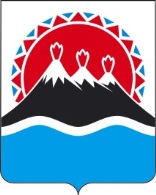 МИНИСТЕРСТВО ЭКОНОМИЧЕСКОГО РАЗВИТИЯ И ТОРГОВЛИ  КАМЧАТСКОГО КРАЯ(Минэкономразвития Камчатского края)ПРИКАЗ № МИНИСТЕРСТВО ЭКОНОМИЧЕСКОГО РАЗВИТИЯ И ТОРГОВЛИ  КАМЧАТСКОГО КРАЯ(Минэкономразвития Камчатского края)ПРИКАЗ № №п/пМероприятияСрокиреализацииОтветственные исполнители1Обеспечение реализации нормативных правовых актов Российской Федерации в сфере государственного регулирования рынков сельскохозяйственной продукции, продовольствия и торговли, а также   совершенствование нормативной правовой базы Камчатского края в торговой отрасли2016 – 2018годыОтдел торговли, лицензирования и контроля алкогольной продукции2Взаимодействие с органами местного самоуправления муниципальных образований в Камчатском крае по вопросам организации ярмарок по реализации продовольственных товаров, в том числе продукции местных товаропроизводителейпостоянноОтдел торговли, лицензирования и контроля алкогольной продукции3Разработка нормативов минимальной обеспеченности населения площадью стационарных торговых объектов, нормативов  минимальной обеспеченности населения площадью торговых объектов местного значения в разрезе муниципальных образований Камчатского края2016 годОтдел торговли, лицензирования и контроля алкогольной продукции4Содействие в организации проведения Краевой универсальной ярмарки выходного дня в соответствии с распоряжением Правительства Камчатского края от 15.04.2015 № 184-РП 2016-2018годыОтдел торговли, лицензирования и контроля алкогольной продукции5Формирование и ведение реестра розничных рынковпостоянноОтдел торговли, лицензирования и контроля алкогольной продукции6Анализ и оценка потребительского рынка Камчатского края, в том числе рынка продовольственных товаров 2016-2018 годыОтдел торговли, лицензирования и контроля алкогольной продукции7Содействие развитию межрегиональных связей в сфере обеспечения потребительского рынка Камчатского края продовольственными и непродовольственными товарами, а также  участию торговых и производственных предприятий в торгово-промышленных региональных  выставках и ярмаркахпостоянноОтдел торговли, лицензирования и контроля алкогольной продукции8Проведение мониторинга фактической обеспеченности площадью торговых объектов на 1000  жителей  населения в  муниципальных образованиях  Камчатского края     2016-2018годыОтдел торговли, лицензирования и контроля алкогольной продукции9Организация работы по обеспечению согласованных действий по вопросам мониторинга ситуации на продовольственном рынке и  оперативному реагированию на изменения конъюнктуры продовольственного рынка в Камчатском крае2016-2018годыОтдел торговли, лицензирования и контроля алкогольной продукции10Мониторинг цен на сельскохозяйственную и продовольственную продукцию согласно перечню, установленному Министерством промышленности и торговли Российской ФедерацииеженедельноОтдел торговли, лицензирования и контроля алкогольной продукции11Обеспечение полноты формирования торгового реестра хозяйствующих субъектов, осуществляющих торговую деятельность, и хозяйствующих субъектов, осуществляющих поставки товаров на территории Камчатского краяпостоянноОтдел торговли, лицензирования и контроля алкогольной продукции12Консультационное обеспечение работы органов местного самоуправления муниципальных образований в Камчатском крае по вопросам размещения нестационарных торговых объектов, разработка мероприятий по развитию многоформатной торговли, в первую очередь малых и средних форматов и мобильной торговлипостоянноОтдел торговли, лицензирования и контроля алкогольной продукции13Проведение мониторинга административных барьеров и оценки состояния конкурентной среды на рынке  розничной торговли2016-2018годыОтдел торговли, лицензирования и контроля алкогольной продукции14Содействие развитию торговой сети местных товаропроизводителей в целях расширения экономической доступности продовольственных товаров и формирования ценовой политики2016-2018годыОтдел торговли, лицензирования и контроля алкогольной продукции;органы местного самоуправления муниципальных образований в Камчатском крае (по согласованию);НП «Пищевик Камчатки» (по согласованию)15Проработка вопроса о расширении перечня торговых площадок для размещения мест выездной торговли с автотранспортных средств (в т.ч.  в  «спальных» микрорайонах) в период массового сбора урожая3 квартал2016 годаОтдел торговли, лицензирования и контроля алкогольной продукции;органы местного самоуправления муниципальных образований в Камчатском крае (по согласованию)16Проведение  мониторинга  обеспеченности основными продовольственными товарами населения отдаленных и труднодоступных сельских поселений Камчатского краяпостоянноОтдел торговли, лицензирования и контроля алкогольной продукции17Размещении информации о состоянии  потребительского рынка Камчатского края в соответствии с постановлением Правительства Российской Федерации от 11 ноября 2010 г. № 887 «О порядке создания и обеспечения функционирования системы государственного информационного обеспечения в области торговой деятельности в Российской Федерации»постоянноОтдел торговли, лицензирования и контроля алкогольной продукции18Создание перечня ярморочных площадок на территории Камчатского края 2018Отдел торговли, лицензирования и контроля алкогольной продукции; органы местного самоуправления муниципальных образований в Камчатском крае19Содействие развитию рыночной торговли в Камчатском крае2018Отдел торговли, лицензирования и контроля алкогольной продукции; органы местного самоуправления муниципальных образований в Камчатском крае